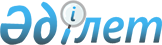 О внесении изменений и дополнений в постановление Правительства Республики Казахстан от 16 июля 2002 года N 784
					
			Утративший силу
			
			
		
					Постановление Правительства Республики Казахстан от 8 мая 2003 года N 437. Утратило силу постановлением Правительства Республики Казахстан от 27 декабря 2023 года № 1195.
      Сноска. Утратило силу постановлением Правительства РК от 27.12.2023 № 1195.
      Правительство Республики Казахстан постановляет: 
      1. Внести в постановление  Правительства Республики Казахстан от 16 июля 2002 года N 784 "О некоторых вопросах совершенствования механизма решения кадровых вопросов по должностным лицам, назначаемым Правительством Республики Казахстан или по согласованию с ним" следующие изменения и дополнения: 
      в Перечне должностей политических государственных служащих и иных руководящих должностных лиц центральных и местных исполнительных органов, Канцелярии Премьер-Министра Республики Казахстан, назначаемых Правительством Республики Казахстан или по согласованию с ним, утвержденным указанным постановлением: 
      строку 
      "Заместители   Правительством  председателями  Руководителем 
      председателей                  агентств        Администрации" 
      агентств по 
      защите госу- 
      дарственных 
      секретов и 
      финансовой 
      полиции* 
            исключить; 
            после строки 
      "Заместители   Правительством  Руководителем 
      Руководителя                   Канцелярии 
      Канцелярии                     Премьер- 
      Премьер-                       Министра" 
      Министра 
            дополнить строкой следующего содержания: 
      "Заместители   Правительством  председателями  Руководителем 
      председателей                  агентств        Администрации"; 
      агентств 
      таможенного 
      контроля и 
      финансовой 
      полиции* 
            в графе "Примечание" слова "Через конкурсные процедуры" заменить словами "В соответствии с Законом Республики Казахстан "О государственной службе"; 
            в графе "Кем назначается" в строке "Внештатные советники Премьер-Министра" слово "Правительством" заменить словами "Премьер-Министром"; 
            в графе "Должность": в строке "Председатели комитетов таможенного, уголовно-исполнительной системы, по борьбе с наркоманией и наркобизнесом, регистрационной службы, государственного имущества и приватизации, дорожной полиции": 
            слова "таможенного," и "дорожной полиции" исключить; 
            после слова "приватизации," дополнить словами "комитетов правоохранительных органов"; 
            в строке "Начальники департаментов центрального аппарата МВД, начальник Академии МВД": 
            слова "начальник Академии МВД" исключить; 
            в графе "с кем согласовывается (рекомендуется)" перед словами "Заместителем Премьер-Министра" дополнить словами "Руководителем Администрации,"; 
            в графе "Должность" строку "Начальники управлений внутренних дел областей, городов Астаны и Алматы*" изложить в следующей редакции: "Начальники областных, городов Астаны, Алматы, на транспорте управлений (главных управлений) внутренних дел"; 
            в графе "с кем согласовывается (рекомендуется)" перед словами "Заместителем Премьер-Министра" дополнить словами "Президентом или по его поручению с Руководителем Администрации,"; 
            после строки 
      "Начальники    Министром       Министром     Заместителем Премьер- 
      департаментов  внутренних      внутренних    Министра, 
      центрального   дел             дел           Руководителем 
      аппарата МВД,                                Канцелярии Премьер- 
      начальники                                   Министра" 
      Академии МВД 
            дополнить строкой следующего содержания: 
      "Начальник     Министром       Министром     Заместителем Премьер- 
      Академии МВД   внутренних      внутренних    Министра, 
                     дел             дел           Руководителем 
                                                   Канцелярии Премьер- 
                                                   Министра"; 
            строку 
      "Начальники    Министром       Министром     Заместителем 
      управлений     внутренних      внутренних    Премьер- 
      внутренних     дел             дел           Министра, 
      дел на                                       Руководителем 
      транспорте                                   Канцелярии 
                                                   Премьер- 
                                                   Министра" 
            изложить в следующей редакции: 
      "Начальники    Министром       Министром     Руководителем 
      управлений     юстиции         юстиции       Администрации, 
      юстиции                                      Заместителем 
      областей,                                    Премьер-Министра, 
      городов                                      Руководителем 
      Астаны и                                     Канцелярии 
      Алматы,                                      Премьер-Министра 
      начальники 
      управлений 
      Комитета 
      уголовно- 
      исполнительной 
      системы по 
      областям, 
      городу Астане, 
      городу Алматы 
      и Алматинской 
      области, 
      директор госу- 
      дарственного 
      учреждения 
      "Центр 
      судебной 
      экспертизы" 
      Министерства 
      юстиции                                                        "; 
            строку 
      "Начальники    Министром       Министром     Заместителем 
      таможенных     государствен-   государствен- Премьер- 
      управлений     ных доходов     ных доходов   Министра, 
      областей,                                    Руководителем 
      городов                                      Канцелярии 
      Астаны и                                     Премьер- 
      Алматы                                       Министра" 
            изложить в следующей редакции: 
      "Начальники    Председателем   Председателем Руководителем 
      таможенных     Агентства       Агентства     Администрации, 
      управлений     таможенного     таможенного   Заместителем 
      областей,      контроля        контроля      Премьер- 
      городов                                      Министра, 
      Астаны и                                     Руководителем 
      Алматы                                       Канцелярии 
                                                   Премьер-Министра"; 
      в графе "Должность" в строке "Начальники департаментов финансовой полиции областей, городов Астаны и Алматы и начальники департаментов финансовой полиции на транспорте": дополнить словами ", начальники департаментов центрального аппарата Агентства финансовой полиции" и в графе "с кем согласовывается (рекомендуется)" перед словами "Заместителем Премьер-Министра" дополнить словами "Руководителем Администрации,"; 
      в Правилах о порядке согласования, назначения на должность и освобождения от должности политических государственных служащих и иных руководящих должностных лиц центральных и местных исполнительных органов, Канцелярии Премьер-Министра Республики Казахстан, назначаемых Правительством Республики Казахстан или по согласованию с ним, утвержденных указанным постановлением: 
      пункт 5 изложить в следующей редакции: 
      "5. Подлежат предварительному изучению в отделах обороны и правопорядка, юридическом, кадровой работы Канцелярии Премьер-Министра, если иное не будет решено Премьер-Министром, Заместителем Премьер-Министра или Руководителем Канцелярии, кандидатуры на следующие должности: 
      вице-министров внутренних дел, заместителей Командующего внутренними войсками, председателей комитетов Министерства внутренних дел, начальников департаментов центрального аппарата МВД, начальников ГУВД (УВД) областей, городов Астаны, Алматы, на транспорте, начальника Академии МВД; 
      вице-министров юстиции, председателей комитетов Министерства юстиции, директора государственного учреждения "Центр судебной экспертизы" Министерства юстиции, начальников управлений юстиции областей, городов Астаны и Алматы, начальников управлений Комитета уголовно-исполнительной системы по областям, городу Астане, городу Алматы и Алматинской области; 
      Председателя Агентства таможенного контроля, его заместителей, начальников таможенных управлений областей, городов Астаны и Алматы; 
      Председателя и заместителей Председателя Агентства финансовой полиции, начальников областных, городов Астаны и Алматы департаментов финансовой полиции и департаментов финансовой полиции на транспорте, начальников департаментов центрального аппарата Агентства финансовой полиции. 
      Итоги изучения оформляются в виде заключения о возможности или невозможности дачи согласия и передаются Заместителю Премьер-Министра и Руководителю Канцелярии. По кадрам, назначаемым по согласованию с Президентом Республики Казахстан или по его уполномочию с Руководителем Администрации Президента, направляется письмом в Администрацию Президента."; 
      в пункте 6: 
      в абзаце четвертом слова "материалы вновь передаются" заменить словами "лист согласования передается"; 
      в абзаце пятом слова "заместителей акимов областей" заменить словами "заместителей акимов, руководителей аппаратов акимов областей, городов Астаны и Алматы". 
      2. Настоящее постановление вступает в силу со дня подписания. 
					© 2012. РГП на ПХВ «Институт законодательства и правовой информации Республики Казахстан» Министерства юстиции Республики Казахстан
				
Премьер-Министр  
Республики Казахстан  